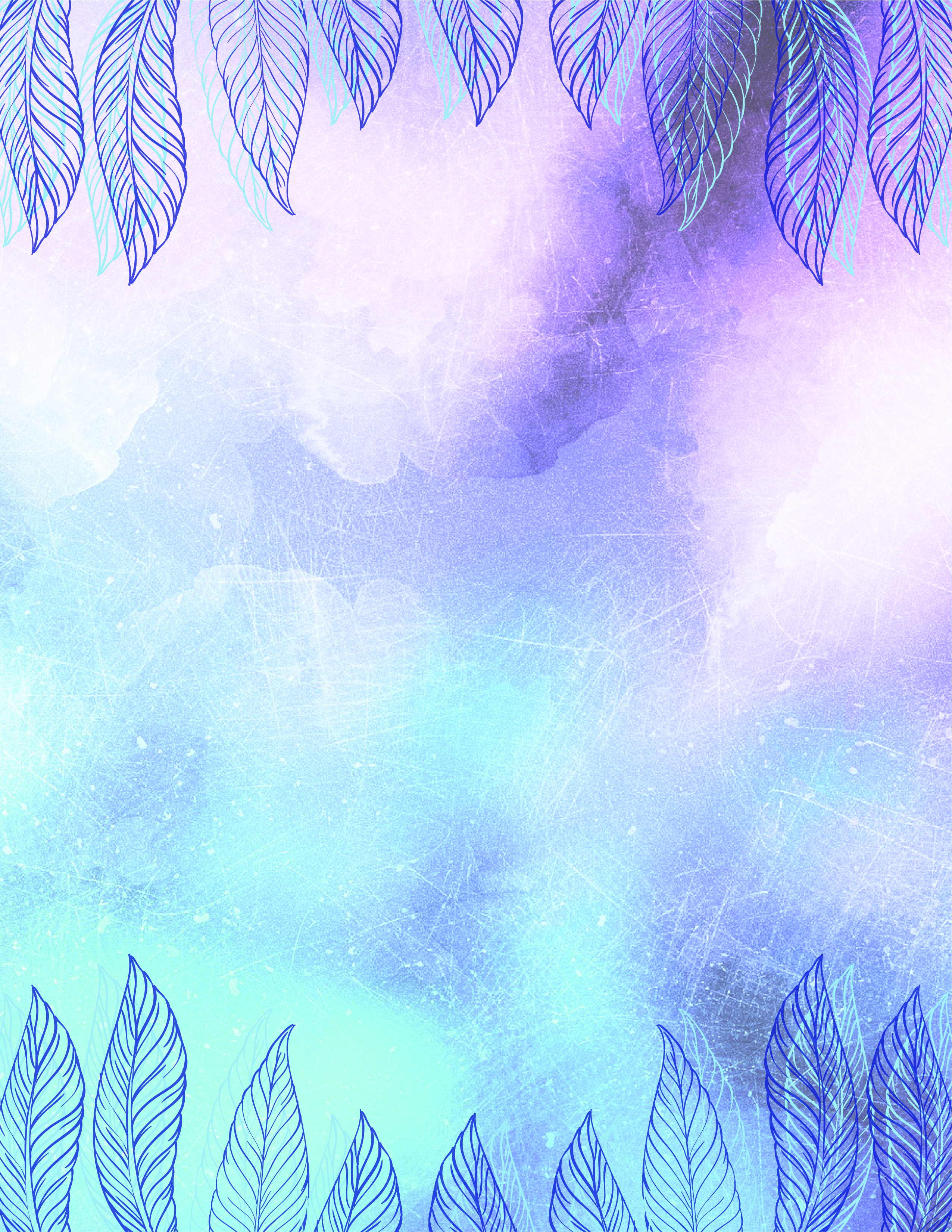 Location: Patterson Office Tower (POT) Room 113Time: 5:00 pmDate: January 29, 2019Presenter: Katie MolletteMusic is a universal language. It brings people to life. Come and hear a presentation about how music plays a part in Arabic and Islamic cultures. We will discuss the debates of music being permissible in Islam as well as how music is utilized in Arabic cultural traditions such as weddings and political involvement. Tea with mint and Arabic sweets will be providedArabic ClubCultural Hour“Music in Arabic and Islamic Contexts”